Proyecto de Ley N° 	   Cámara“Por medio de la cual se adopta el uso del Sistema Braille en empaques de productos alimenticios, médicos y en servicios turísticos, así como en los sitios de carácter público y se dictan otras disposiciones”EL CONGRESO DE COLOMBIADECRETAEXPOSICIÓN DE MOTIVOSHISTORIA, VENTAJAS Y DESVENTAJAS DEL SISTEMA BRAILLE.El Sistema Braille es un sistema de lectura y escritura táctil ideado para las personas en condición de discapacidad visual. Este sistema fue inventado por el francés Louis Braille (1809-1852) en 1829, a causa de un accidente a la edad de tres años el cual lo dejo invidente. Este es uno de los pocos sistemas exitosos que ha perdurado en el tiempo para ayudar a las personas en condición de discapacidad y hoy se usa en todo el mundo.“La base del sistema Braille se conoce como una celda braille. La celda se compone de seis puntos numerados en un orden específico. Cada punto o combinación de puntos representa una letra del alfabeto. Por ejemplo, al marcar en el alfabeto braille, verá que el punto 1 es la letra "a" y los puntos 1 y 2 la letra "b".”1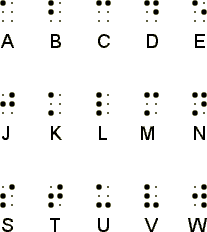 1 CNIB. Seeing beyond vision loss. http://www.cnib.ca/en/living/braille/braille-system/Pages/default.aspxEste sistema no solo es de letras, también es de números y de puntuación como lo muestra la siguiente imagen: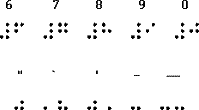 El sistema Braille les ha dado a las personas en condición de discapacidad, importante acceso a la información y contacto con el mundo exterior. “Los libros en Braille están disponibles en todas las materias, desde ficción moderna hasta matemáticas, música y derecho. Al igual que con la impresión, el braille se usa para tomar notas y etiquetar objetos. Existen también dispositivos adaptados a Braille como relojes, juegos, naipes y termómetros, los cuales son ejemplos de algunos de los usos prácticos y recreativos del braille.”2El sistema braille con sus 189 años de vida, sigue siendo imprescindible para que las personas sean incluidas en la sociedad, y en el ámbito laboral, permitiendo su independencia.Después de decretarse el sistema Braille en 1878 como universal, varios países, principalmente los de lengua que no provenía del latín, empezaron a trabajar para que la población invidente pudiera tener acceso a este sistema.En Japón, para desarrollar el sistema Braille, se implementó un silabario que se denominó Katakana. El profesor Kuraji Ishikawa con apoyo de los estudiantes invidentes, desarrollo esta importante herramienta que se utiliza para reproducir los sonidos de palabras extranjeras y onomatopeyas. Por su parte, el Pinyin, que es el sistema Braille basado en el alfabeto latino para el idioma chino, utiliza unos signos en las vocales para distinguir la variación en los tonos. Para el caso de los países con el idioma árabe, el cual se lee de derecha a izquierda, se decide adoptar un código braille unificado en la conferencia panárabe de 1951 en el Líbano.32 CNIB. Seeing beyond vision loss. http://www.cnib.ca/en/living/braille/braille-system/Pages/default.aspxEn España, en el año 1854, fue el músico invidente Gabriel Abreu, quién diseñó un código basado en el sistema Braille, que permitió leer las partituras usadas en la música.Por la importancia de facilitar la vida a las personas con invidentes y que puedan acceder a la educación y otros servicios, es importante que en el país se incentive el aprendizaje del sistema Braille, y que además se empiece a incluir en todos los empaques de los productos tanto de consumo como en los lugares públicos y sitios de interés este sistema.Dado la dificultad de aprender este sistema, en especial para los adultos mayores, es necesario que desde que se diagnostique que la persona es invidente, se promueva las oportunidades de estudiar esta herramienta.DISCAPACIDAD VISUAL EN COLOMBIADe acuerdo con lo reportado en el informe de la Organización Mundial de la Salud, Global Data on Visual Impairments del 2010, el número de ciegos a nivel mundial era de 39 millones de personas y 264 millones de personas con baja visión, de los cuales 3 millones (8%) de ciegos están en Centro y Suramérica y 23 millones de personas con baja visión (9.5%). Del total de personas ciegas, 4% correspondían a ceguera infantil.Según el DANE, los limitados visuales (LV) en 2013 son cerca de 1.144.000 con una tasa nacional de 28 por cada 1.000 habitantes, para un total del 43% de los discapacitados en Colombia. La mayoría de los invidentes son mujeres (53%). En dieciséis departamentos hay tasas por encima de la media y los departamentos con las tasas más altas son Huila Putumayo, Boyacá, Caquetá, Nariño, Cauca y Vaupés. Los departamentos con mayor número de personas con discapacidad visual son en su orden Antioquia, Bogotá, Valle del Cauca, Cundinamarca, Nariño y Santander.En Colombia, se estima que hay 7.000 colombianos ciegos por cada millón (350.000 ciegos en todo el territorio).TABLA 1. Tasa departamental de Limitados Visuales en Colombia.3 http://periodico.laciudadaccesible.com/portada/opinion-la-ciudad-accesible/item/4605-la-historia-del- braille-un-alfabeto-accesibleFuente: http://www.inci.gov.co/phocadownload/documento_final_ICV_PLV_6_abril_1.pdfEL SISTEMA BRAILLE EN COLOMBIAEn Colombia existe la ley 1680 del 20 de noviembre del 2013, la cual tiene como objetivo garantizar el acceso autónomo e independiente de las personas ciegas y con baja visión, a la información, al conocimiento, y a las tecnologías de la información y las comunicaciones, para hacer efectiva su inclusión y plena participación en la sociedad. En su artículo 12 esta ley garantiza el acceso a obras científicas y literarias por medio del sistema braille:“Artículo 12. Limitaciones y excepciones a los Derechos de Autor. Para garantizar la autonomía y la independencia de las personas ciegas y con baja visión en el ejercicio de sus derechos a la información, las comunicaciones y el conocimiento, las obras literarias, científicas, artísticas, audiovisuales, producidas en cualquier formato, medio o procedimiento, podrán ser reproducidas, distribuidas, comunicadas, traducidas, adaptadas, arregladas o transformadas en braille y en los demás modos, medios y formatos de comunicación accesibles que elijan las personas ciegas y con baja visión, sin autorización de sus autores ni pago de los Derechos de Autor, siempre y cuando la reproducción, distribución, comunicación, traducción, adaptación, transformación o el arreglo, sean hechos sin fines de lucro y cumpliendo la obligación de mencionar el nombre del autor y el título de las obras así utilizadas.”Varios intentos se han hecho en el Congreso de la República para instaurar el sistema braille en varios sectores, lamentablemente sin materializarse. Algunos de estos esfuerzos fueron:PL 171 de 2004S: Braille en los tarjetones electorales (Archivado)PL 07 de 2004S: Braille en la moneda colombiana (Archivado)PL 04 de 2004S: Braille en las etiquetas de los medicamentos (Archivado)PL 248 de 2004S: Braille en las etiquetas de los medicamentos (surtió los cuatro debates y se archivó porque no alcanzó la conciliación)PL  063 DE 2018 SENADO, PL 211 DE 2019: Se adopta el uso del sistema Braille en empaques de productos alimenticios, médicos y en servicios turísticos, así como en los sitios de carácter público (se archivó porque le faltó el cuarto debate en plenaria de Cámara)El Instituto Nacional para Ciegos –INCI, entidad oficial, trabaja para garantizar los derechos de los colombianos ciegos y con baja visión en el acceso a la información a través de la Imprenta Nacional de Braille.En este contexto, entre otras, el INCI tiene las siguientes funciones:Proponer al Gobierno Nacional los planes y programas de desarrollo social destinados a la integración educativa, laboral, social y cultural de las personas con discapacidad visual en Colombia.Presentar proyectos de ley al Congreso de la República previa autorización de los Ministerios de Educación Nacional y del Interior y de la Justicia, relacionados con las garantías constitucionales y legales para satisfacer las necesidades de la población con discapacidad visual en el país.Velar por la igualdad material, real y efectiva y la participación democrática de las personas con discapacidad visualPromover la efectividad de los derechos a la información y la circulación de Personas con discapacidad visual.Velar por la participación democrática de las personas con discapacidad visual en los procesos electorales en coordinación con la Registraduría Nacional del Estado civil de manera que al momento de sufragar su voto sea secreto, autónomo e individual.Velar por la efectividad de los derechos constitucionales y legales de las personas con limitación visual.Si bien el INC, tiene programas para la inclusión de las personas con ceguera, como: la biblioteca Virtual, imprenta, radio y asistencia técnica; y existen salas especializadas de internet en varias ciudades del país, no hay un mandato que exija el uso del sistema braille en todos los empaques de productos que se ofrezcan al público, ya sean alimenticios o medicinales, ni en los lugares públicos y sitios de interés, que facilite el acceso a los invidentes.El INCI como ente oficial y rector, tiene la única imprenta Braille oficial en Colombia. Esta imprenta, se encarga de elaborar y producir documentos accesibles para la población con discapacidad visual incluyendo a los niños, niñas y jóvenes en edad escolar, así como apoyo a la población adulta y adultos mayores. También tiene varios servicios tales como:Braille GratuitoTermoformado GratuitoTinta Braille GratuitoSeñalización en BrailleBraille en láminas de ZincEntre otros servicios pagos BrailleDe acuerdo con el Ministerio de Salud, el marco normativo de la Salud visual en Colombia está conformado por las siguientes leyes y decretos:La Ley 82 de 1988, que ratificó ante la Organización Internacional del Trabajo OIT, el Convenio 159 sobre capacitación laboral, la cual fue reglamentada con el Decreto 2177 de 1989, actualmente vigente.Constitución Política de 1991 en su Artículo 47, le exige al Estado ‘adelantar una política de previsión, rehabilitación e integración social para los disminuidos físicos, sensoriales y psíquicas, a quienes prestará la atención especializada que requieran’.Ley 100 de 1993, Por la cual se crea el sistema de seguridad social integral y se dictan otras disposiciones.La Ley de la Discapacidad. Ley 361 de 1997, por la cual se establecen mecanismos de integración social de las personas con limitación en aspectos de prevención, educación, rehabilitación, integración laboral, bienestar social, accesibilidad, eliminación de barreras arquitectónicas, de transporte y de comunicaciones.La Ley 488 de 1998, por la cual se expiden normas en materia tributaria y se dictan disposiciones fiscales que benefician bienes como las impresoras braille, estereotipadoras braille, líneas braille, regletas braille, cajas aritméticas y de dibujo braille, máquinas inteligentes de lectura, elementos manuales o mecánicos de escritura del sistema braille, entre otros.Resolución 412 del 2000, Por la cual se reglamenta la Norma técnica para la detección de alteraciones de la agudeza visual.La Ley 643 del 2001, por la cual se fija el régimen propio del monopolio rentístico de juegos de suerte y azar, a través de la cual se estableció que el cuatro (4%) por ciento de los recursos obtenidos por la explotación de los juegos, se destinarán para la vinculación al régimen subsidiado a los discapacitados, limitados visuales y de salud mental.Resolución 4045 de 2006, En la cual Colombia, acoge el PLAN VISION 2020 “El derecho a la visión” de la Organización Mundial de la SaludLa Ley estatutaria 1618 de 2013, establece las disposiciones para garantizar el pleno ejercicio de los derechos de las personas con discapacidad.Resolución 5592 de 2015, En la cual se incluye la consulta de primera vez por optometría, a todos los grupos de edad.Resolución 518 de 2015, Dicta disposiciones en relación con la gestión de la salud pública y se establecen directrices para la ejecución, seguimiento, y evaluación, del plan de salud pública de intervenciones colectivas.Ley 1751 de 2015, Por la cual se reglamenta el acceso a los servicios de salud de manera oportuna, eficaz y con calidad para la preservación, el mejoramiento y la promoción de la salud para así garantizar el derecho a la salud.Ley 1680 de 2013, por la cual se garantiza a las personas ciegas y con baja visión, el acceso a la información, a las comunicaciones, al conocimiento y a las tecnologías de la información y de las comunicaciones.ALGUNAS NORMAS, ACUERDOS Y CONVENIOS INTERNACIONALES DE LOS QUE HACE PARTE COLOMBIA REFERENTE AL TEMA DE DISCAPACIDAD VISUAL.El Protocolo de San Salvador (1988), Protocolo Adicional de la Convención Americana sobre Derechos Humanos en Materia de Derechos Económicos, Sociales y CulturalesLa declaración de Cartagena de Indias 1992, en el área iberoamericana sobre políticas integrales para las personas con discapacidad.Asamblea General de la ONU resolución 4896 del 20 de diciembre de 1993, Las normas uniformes sobre igualdad de oportunidades para las personas con discapacidad aprobadas por la Asamblea General de las Naciones Unidas, en su cuadragésimo octavo periodo de sesiones.Resolución 1369 de 1996, El Compromiso de Panamá con las Personas con Discapacidad en el Continente AmericanoLa convención interamericana para la eliminación de todas las formas de discriminación contra las personas con discapacidad (1999).La Ley 1346 de 2009, Por medio de la cual se aprueba la "Convención sobre los Derechos de las personas con Discapacidad", adoptada por la Asamblea General de la Naciones Unidas el 13 de diciembre de 2006.TURISMO Y COMERCIO ACCESIBLESegún el último informe de turismo accesible del Ministerio de Comercio, Industria y Turismo en el año 2015, el 48% de los colombianos con discapacidad hicieron algún viaje o adquirieron productos turísticos nacionales (43%) e internacionales (5%). Este estudio reveló que el 90% de las personas con discapacidad que viajaron a destinos en el exterior, recomendarían el lugar donde se hospedaron, y lo mejor es que tanto el transporte público como el privado cumplieron y superaron con creces las expectativas y dejaron en alto grado de satisfacción al turista en condición de discapacidad.Sin embargo, al revisar lo que el país ofrece en materia de turismo para los discapacitados y de acuerdo con el estudio del MinCIT, se encuentra que el 69,4% de prestadores de servicios turísticos no ofrecen productos especializados o enfocados específicamente para personas con discapacidad4; 88,9% de los prestadores de servicios turísticos no tienen oferta para las personas en silla de ruedas y el 24,2% no la tienen para personas en condición de discapacidad visual. A lo anterior se le suma que el 70,4% de las personas que prestan los servicios turísticos y de comercio no conocen los protocolos específicos de trato y servicio para las personas en condición de discapacidad. Por su parte, en infraestructura, aunque el 67,7% de los servicios turísticos y de comercio tienen habilitada su infraestructura para personas en condición de discapacidad, el transporte que ofrece nuestro país adaptado para estas personas es solo el 21%.El Ministerio de Industria Comercio y Turismo ha logrado avances para el turismo accesible, pero no es suficiente, estas han sido algunos de los logros que se han desarrollado:Inclusión de requisitos obligatorios de accesibilidad en las Normas Técnicas Sectoriales.Capacitación a la Policía de Turismo en lenguaje de señas.Señalización turística accesible.Traductor de lenguaje de señas en eventos del Viceministerio de TurismoIncorporación de la variable de accesibilidad en el Registro Nacional de Turismo (RNT)Línea de crédito Bancoldex para modernizar o adecuar la infraestructura de prestadores de servicios turísticos.Investigación nacional de mercados para personas en condición de discapacidad capítulos demanda y oferta.Firma Pacto Nacional por el Turismo Accesible de Colombia.4 MinCIT. TURISMO ACCESIBLE: ABRIENDO PUERTAS HACIA LA PAZ. Bogotá. 2015EXPERIENCIAS	 Y LEGISLACIÓN INTERNACIONALES SOBRE BRAILLEESPAÑACon el artículo 87 de Ley Orgánica del Régimen Electoral General -modificación operada por la Ley Orgánica 9/2007, de 8 de octubre- España es uno de los países más avanzados en la accesibilidad a los procesos electorales, por parte de las personas en condición de discapacidad visual, permitiendo la utilización del sistema braille como la opción que mejor se ajusta y garantiza la autonomía del votante. Es decir, mediante esta ley el estado español permite que se use el sistema braille en los procesos electorales.Por otro lado, en España, existe la Ley General de derechos de las personas con discapacidad y de su inclusión social (Real Decreto Legislativo 1/2013, de 29 de noviembre), que trata de garantizar el acceso de las personas con discapacidad a las tecnologías, productos y servicios relacionados con la sociedad de la información y con los medios de comunicación social.La NORMA UNE 170002 es la única norma técnica que existe hoy en España regulando la accesibilidad en la rotulación. Entre otras cosas, señala la necesidad de que exista un contraste cromático entre el soporte y el texto y que la tipografía y alineación del texto sean las adecuadas.  No  en  vano,  los grabados  en  Madrid que estén en Braille no buscan sino orientar, dirigir, informar, comunicar y prevenir a los usuarios con una discapacidad visual. Es una rotulación hecha con caracteres en altorrelieve.”5MÉXICOLa Ley general para la inclusión de las personas con discapacidad, DOF 30-05- 2011, en su artículo 2° Proporcionar a los estudiantes con discapacidad materiales y ayudas técnicas que apoyen su rendimiento académico, procurando equipar los planteles y centros educativos con libros en braille, materiales didácticos, apoyo  de intérpretes de lengua de señas mexicana o especialistas en sistema braille, equipos computarizados con tecnología para personas ciegas y todos aquellos apoyos que se identifiquen como necesarios para brindar una educación con calidad;Además, la Ley es clara en cuanto a la Inclusión de la enseñanza del Sistema de Escritura Braille y la Lengua de Señas Mexicana en la educación pública y privada.5 https://www.lainformacion.com/comunicados_empresas/rotulacion-Braille-regulada- ley_0_1029798254.htmlREGLAMENTACIÓN EUROPEAEn la Unión Europa existe una norma del año 2015 que exige a todos los países miembros usar el sistema de lectoescritura Braille en las etiquetas de los medicamentos. La norma UNE-EN ISO 17351 especifica cuáles son los requisitos para el uso del alfabeto braille en las etiquetas de los medicamentos.”6Por otro lado, existe la Directiva (UE) 2017/1564 del Parlamento Europeo y del Consejo, del 13 de septiembre de 2017, que permite el uso de determinadas obras y otras presentaciones protegidas por derechos de autor y derechos afines en favor de personas ciegas, con discapacidad visual o con otras dificultades para acceder a los textos impresos.El Parlamento Europeo, ha desarrollado las estrategias para la discapacidad la cual permite disfrutar de todos sus derechos y beneficiarse plenamente de una participación en la economía y la sociedad europea. Estas estrategias se focalizan en la supresión de barreras, para que exista acceso ilimitado a toda clase de información, por eso el Parlamento Europeo ha identificado 8 ámbitos donde se debe actuar para lograr una mejor y mayor inclusión de las personas en condición de discapacidad visual, estas son:AccesibilidadParticipaciónIgualdadEmpleoEducación y FormaciónProtección SocialSanidadAcción ExteriorLa accesibilidad está encaminada a garantizar el acceso a los bienes y servicios, específicamente a los servicios públicos; la participación apunta a lograr mayor participación de los ciudadanos en condición de discapacidad visual a todos los beneficios de la ciudadanía de la Unión Europea, aboliendo las trabas administrativas y permitiendo la participación plena y por igual. La igualdad busca erradicar la discriminación que existe en contra de las personas en condición de discapacidad; el empleo posibilita a estas personas a tener ingresos por hacer parte de del mercado de trabajo; la educación y formación promueve un aprendizaje inclusivo para alumnos con esta condición; la protección social genera condiciones de vida digna para las personas en condición de discapacidad; la sanidad busca potenciar la igualdad de acceso a los servicios sanitarios y a las instalaciones vinculadas para las personas en condición de discapacidad; y por último, la acción exterior donde se promueven los derechos de las personas en condición de discapacidad fuera del territorio Europeo.6 https://www.observatoriodelaaccesibilidad.es/noticias/noticias/nueva-norma-une-publicada-braille- envases-embalajes-medicamentos.html?hemeroteca=trueSegún la Unión Europea, para desarrollar estas estrategias, es necesario el apoyo financiero y la recopilación de datos y estadísticas del sector. Para el caso de Colombia, el INCI deberá velar por la aplicación de esta Ley y gestionar los recursos necesarios, así como gestionar con el Ministerio de Salud la recopilación de la información para saber exactamente cuántas personas existen en el país con discapacidad visual y que es lo que realmente necesitan.PERTINENCIA DEL PROYECTO DE LEYEste proyecto de ley busca la inclusión social de personas con discapacidad visual al brindarle autonomía en la toma de decisiones. Al promover el uso del Braille en algunos productos de sectores estratégicos como la salud, alimentación, turismo y comercio, se apunta a que las personas ciegas o con baja capacidad visual puedan tener acceso a la información sobre productos y servicios que se brindan a otros grupos de la sociedad.MARÍA DEL ROSARIO GUERRA DE LA ESPRIELLASENADORAPARTIDO CENTRO DEMOCRÁTICOProyecto de Ley N° ____   Cámara“Por medio de la cual se adopta el uso del Sistema Braille en empaques de productos alimenticios, médicos y servicios turísticos, así como en los sitios de carácter público y se dictan otras disposiciones”EL CONGRESO DE COLOMBIADECRETAArtículo 1° Objeto. El objeto de la presente Ley es asegurar el acceso a la información sobre productos alimenticios, plaguicidas de uso domésticos, aseo, medicamentos y servicios turísticos, así como de los sitios de interés de carácter público a las personas en condición de discapacidad visual (ciegas o con baja visión) por medio del sistema Braille.Artículo 2°. Productos Nacionales. Toda empresa que comercialice al público productos alimenticios, plaguicidas de uso domésticos, productos de aseo, y medicamentos nacionales o importados, deberá incluir en las etiquetas informativas, el sistema Braille, con el fin de que las personas con discapacidad visual (ciegas o con baja visión), adquieran los productos de acuerdo con sus necesidades.Parágrafo 1. La inclusión del sistema Braille se exigirá en aquellos empaques que por la naturaleza del mismo lo permita. Cuando esto no sea posible, en los establecimientos de comercio, tanto presencial como con servicios virtuales, debe haber góndolas o mecanismos para que las personas ciegas o con baja visión puedan identificar los productos o servicios que adquieren.Parágrafo 2. El INVIMA será el encargado de vigilar el cumplimiento de este artículo.Artículo 3°. Servicios Turísticos. Toda empresa que preste servicios turísticos de hospedaje y transporte, así como los restaurantes, deben incluir el sistema Braille en la señalización, menús, tiquetes y otros servicios a los que haya lugar.Parágrafo 1. La Superintendencia de Industria y Comercio será la encargada de ejercer inspección, vigilancia y control en el cumplimiento de este artículo.Artículo 4°. Lugares públicos y sitios de Interés. El gobierno nacional trabajará coordinadamente con las autoridades distritales y municipales para que en los lugares públicos y sitios de interés (como estatuas y museos) se disponga de información en el sistema Braille.Parágrafo 1. Todos los tiquetes físicos de bus, avión, tren u otros tendrán integrado el sistema braille. Cuando sean digitales se preverá un mecanismo que facilite la identificación por el usuario.Parágrafo 2. Parques Nacionales deberá integrar el sistema Braille en los avisos y puntos de información de los sitios bajo su competencia.Artículo 5°. Establecimientos financieros. Los establecimientos que prestan servicios financieros deberán integrar en sus servicios presenciales o virtuales mecanismos para que las personas en condición de discapacidad visual puedan tener la información necesaria y pertinente para tomar decisiones.Parágrafo 1. El gobierno nacional reglamentará lo preceptuado en este artículo y la Superintendencia Financiera inspeccionará y vigilará lo de su competencia.Artículo 6°. Sistema Braille en actos públicos, ofertas de servicio y espacios de participación. Intégrese el sistema Braille en el material impreso de información para aquellos actos públicos y servicios del Estado que faciliten el acceso a la información a las personas con discapacidad visual.Al menos el cinco (5%) por ciento del material que se produzca será en Braille.Artículo 7°. Textos y Guías Escolares en Braille. Los textos y guías escolares establecidos por el Ministerio de Educación Nacional para uso de las instituciones educativas deberán ser impresos en Braille y distribuidos a los establecimientos educativos, de acuerdo con el número de estudiantes con discapacidad visual reportados por el SIMAT.Cuando los textos se provean de manera digital, el gobierno nacional debe garantizar mecanismos para que las personas en condiciones de discapacidad visual puedan tener acceso a los mismos.Artículo 8°. Sistema Braille en las facturas de servicios públicos domiciliarios. Las empresas de servicios Públicos deberán integrar el sistema Braille o el mecanismo adecuado en sus facturas de servicio, según se ofrezcan física o digitalmente, para aquellos usuarios con discapacidad visual que lo soliciten, permitiendo el acceso a la información de la factura. Parágrafo 1. Encárguese a la Superintendencia de Servicios Públicos la vigilancia y cumplimiento de lo establecido en el presente artículo.Artículo 9°. Día Nacional del Braille. Se declara el día 4 de enero como el día Nacional del Braille. El ministerio de Cultura y el ministerio de Industria, Comercio y Turismo coordinarán la realización de las actividades necesarias para exaltar el día y a las personas con discapacidad visual.Artículo 10° Imprenta Nacional del Braille. La imprenta del Braille del Instituto Nacional para Ciegos –INCI- se reconocerá como la Imprenta Nacional del Braille en Colombia. La Registraduría Nacional del Estado Civil deberá disponer de material electoral con sistema Braille para las las personas en condición de discapacidad visual. Para aquellos procesos electorales que se realicen de manera virtual, la Registraduría deberá prever mecanismos que faciliten el acceso a las personas en condición de discapacidad visual.Parágrafo 1. La impresión de documentos oficiales del Estado en sistema Braille, incluido el material electoral, lo certificará la Imprenta Nacional de Braille de Colombia. Artículo 11°. Sanción y Divulgación en Braille. El presidente de la República sancionará la presente Ley en texto de tinta y en texto braille, y se difundirá de la misma manera por parte de la Imprenta Nacional de Braille de Colombia y el Instituto Nacional de Ciegos –INCI-.Artículo 12° Artículo Transitorio. Lo contenido en la presente ley se aplicará a partir del primero de julio de 2023. Artículo 13°. Vigencia y Derogatoria. Esta ley rige a partir de su promulgación y deroga todas las disposiciones que le sean contrarias.MARÍA DEL ROSARIO GUERRA DE LA ESPRIELLASENADORAPARTIDO CENTRO DEMOCRÁTICODepartamentoTasa departamental de limitadosvisuales por cada 1.000 habitantesVichada16La Guajira17Amazonas18Guaviare18Bogotá19Atlántico21Magdalena23Antioquia24Sucre24Guainía24Córdoba25Bolívar26Meta26Caldas28Cesar28Cundinamarca29San Andrés29Chocó30Risaralda30Santander30Valle del Cauca30Casanare31Arauca34Norte de Santander36Tolima36Quindío37Huila40Putumayo40Boyacá41Caquetá41Nariño41Cauca44Vaupés45COLOMBIA28